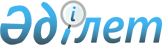 О признании утратившими силу некоторых постановлений акимата Павлодарского районаПостановление акимата Павлодарского района Павлодарской области от 29 декабря 2017 года № 423/12. Зарегистрировано Департаментом юстиции Павлодарской области 22 января 2018 года № 5827
      В соответствии с Законом Республики Казахстан от 23 января 2001 года "О местном государственном управлении и самоуправлении в Республике Казахстан", подпунктом 4) пункта 2 статьи 46 Закона Республики Казахстан от 6 апреля 2016 года "О правовых актах" акимат Павлодарского района ПОСТАНОВЛЯЕТ:
      1. Признать утратившими силу некоторые постановления акимата Павлодарского района согласно приложению к настоящему постановлению.
      2. Контроль за исполнением настоящего постановления возложить на руководителя аппарата акима района Ташимова Ф.А.
      3. Настоящее постановление вводится в действие по истечении десяти календарных дней после дня его первого официального опубликования. Перечень утративших силу
некоторых постановлений акимата Павлодарского района
      1. Постановление акимата Павлодарского района от 10 февраля 2015 года № 35/2 "Об утверждении Положения о государственном учреждении "Отдел образования Павлодарского района" (зарегистрировано в Реестре государственной регистрации нормативных правовых актов за № 4341, опубликовано 19 марта 2015 года в газетах "Заман тынысы", "Нива").
      2. Постановление акимата Павлодарского района от 20 февраля 2015 года № 70/2 "Об утверждении положения о государственном учреждении "Аппарат акима Павлодарского района" (зарегистрировано в Реестре государственной регистрации нормативных правовых актов за № 4337, опубликовано 12 марта 2015 года в газетах "Заман тынысы", "Нива").
      3. Постановление акимата Павлодарского района от 19 марта 2015 года № 102/3 "Об утверждении Положения о государственном учреждении "Отдел ветеринарии Павлодарского района" (зарегистрировано в Реестре государственной регистрации нормативных правовых актов за № 4429, опубликовано 23 апреля 2015 года в газетах "Заман тынысы", "Нива").
      4. Постановление акимата Павлодарского района от 23 июня 2015 года № 200/6 "Об утверждении Положения о государственном учреждении "Отдел предпринимательства и сельского хозяйства Павлодарского района" (зарегистрировано в Реестре государственной регистрации нормативных правовых актов за № 4600, опубликовано 23 июля 2015 года в газетах "Заман тынысы", "Нива").
      5. Постановление акимата Павлодарского района от 29 сентября 2015 года № 271/9 "Об утверждении Положения о государственном учреждении "Отдел внутренней политики Павлодарского района" (зарегистрировано в Реестре государственной регистрации нормативных правовых актов за № 4773, опубликовано 5 ноября 2015 года в газетах "Заман тынысы", "Нива").
      6. Постановление акимата Павлодарского района от 5 марта 2016 года № 70/3 "О внесении изменения в постановление акимата Павлодарского района от 10 февраля 2015 года № 35/2 "Об утверждении Положения о государственном учреждении "Отдел образования Павлодарского района" (зарегистрировано в Реестре государственной регистрации нормативных правовых актов за № 5059, 14 апреля 2016 года в газетах "Заман тынысы", "Нива").
					© 2012. РГП на ПХВ «Институт законодательства и правовой информации Республики Казахстан» Министерства юстиции Республики Казахстан
				
      Аким района

А. Бабенко
Приложение
к постановлению акимата
Павлодарского района
от "29" декабря 2017 года
№ 423/12